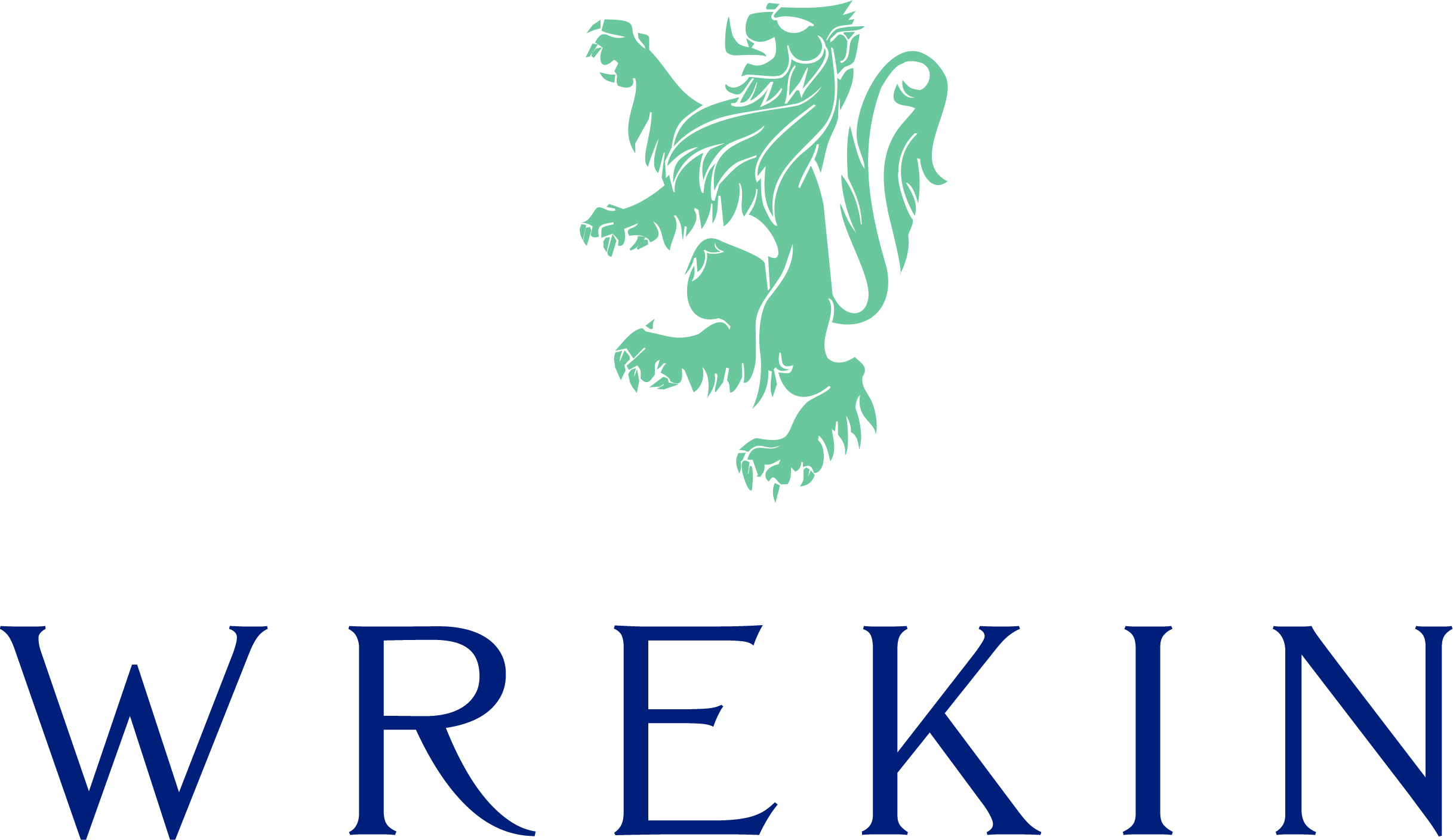 Teacher of Business Studies (full time)To commence September 2019We are looking for an enthusiastic and dedicated Business Studies teacher to join our growing Business School offering. We are looking for a candidate who has experience of teaching A level and GCSE Business Studies and who is prepared to be trained to teach and oversee the BTEC National Level 3 Business (the two-year A level equivalent course).  We are looking for an experienced and inspiring teacher with a passion for their subject.  The successful candidate will have enthusiasm, drive, initiative and a willingness to contribute to a number of initiatives as part of an outstanding Business department.  With ever-increasing interest from parents in their children’s education and employability skills, the person appointed will be expected to have good interpersonal skills as well as being effective in the use of current technologies both for communication and to enhance teaching and learning.  As the curriculum is moving towards real world application, real world experience of Business is desirable but not necessarily required. The ability to offer other Business-related subjects is not required.  However, if a candidate has experience of teaching other subjects then they should mention it in their application, since Wrekin also offers teaching in Accounting and Economics (when there is demand) as well as Careers and employability skills advice to its pupils.  The Business DepartmentThe department is housed together in the iconic new Business School building.  This is a hub for a wide a range of activities helping all Wrekin pupils to develop their employability skills.  There are currently two full time and two part-time teachers in the department, as well as a part-time dedicated Careers Advisor, reporting directly to the Head of the Business School.There are three dedicated Business classrooms all equipped with interactive Smartboard whiteboards. The department also makes use of the Business School Boardroom and Lecture theatre (when not used for other Business School events), which are dedicated to senior pupils to help their transition into the next stage of their educational journey. The department issues every pupil with a textbook for the year as well as a revision guide and exercise book. GCSE and A level students are encouraged to take part in “real-world” experiences and programmes, including local and national Business Challenges, as well as work experience programmes.  Wrekin Business School recently won a competition with considerable prize money to fund a commercial ‘start-up’ enterprise in the local community.  As a result, plans are very advanced for the opening of a new business, called “the Retro Shack” during 2019.  This will allow pupils to be directly involved in the decision-making processes involved in running a business – bringing their learning to life through application of their theoretical understanding to this new enterprise. Complementing such ventures, we run a weekly programme of talks by a very wide variety of business people.  Talks this term have ranged from Venture Capitalists to Dentistry, from not-for-profit business people to senior managers of multi-national organisations.  We use a variety of methods to engage with our inspirational speakers, from face-to-face talks in the lecture theatre to online lectures and discussions, enabling us to access business leaders from across the globe. Recent participants have included the Head of Marketing at Unilever in Rotterdam and Senior Vice-President for Human Resources at Universal Studios.  These speakers are great to bring the world of business to life for our students, and give them a truly global perspective of how businesses are run.Further contributions by the department in terms of employability skills include running skills workshops, such as CV writing and interview skills, as well as holding careers-specific events to which students and their parents are invited e.g. engineering, medical and finance evenings, or events exploring the world of post-18 apprenticeships.  Regular academic clinics are offered to give extra support to pupils who require it; most of these are run on Saturday mornings as part of the Wrekin Activities programme, but others are offered during afternoons in the week.  This is an excellent opportunity for the right candidate to be part of the new and innovative Business School and to become an integral member of the team. Pastoral ResponsibilitiesWrekin College has an enviable reputation for pastoral care and all members of staff play a part in this aspect of school life.  The successful candidate will act as tutor to a group of approximately fifteen pupils for whom they will have special responsibility and will work with their tutees’ Housemaster or Housemistress to supervise the academic and personal development of this group of pupils.  He/she will also play a role in supporting the Housemaster or Housemistress in running the House.  The boarding community is an important part of Wrekin and a willingness to contribute to the boarding side of the school through evening duties is expected.  This is very much a pleasant, pastoral role and not something which should be viewed as onerous for anyone with no previous experience of boarding.Co-Curricular ActivitiesGames and other co-curricular activities are a major part of life at Wrekin and the successful candidate will be expected to be involved in some capacity in these areas.  Candidates with relevant skills or interests - whether enthusiasm for coaching a major or minor sport, an interest in set design, experience of the Duke of Edinburgh Award scheme or another activity which could enrich school life - are warmly encouraged to mention them in their application.Salary Wrekin College has its own salary scale.  The successful candidate will be paid at a level commensurate with his or her qualifications and experience.  AccommodationThe school has a number of residential properties on site and may be able to offer accommodation to the successful applicant.Applications	Applications should arrive no later than Monday 28th January 2019 and be sent to: hr@wrekincollege.com (or by post to: The Headmaster, Wrekin College, Wellington, Shropshire TF1 3BH).Candidates wishing to discuss the post informally before applying should contact the Headmaster’s office in the first instance. Telephone: 01952 265602Wrekin College is committed to safeguarding and promoting the welfare of children and young people.  The successful applicant will be subject to a criminal records check. Candidates are requested to provide proof of qualifications and identity when attending for interview.  Where possible, the proof of identity should include two of the following documents: passport, birth certificate or driving licence, plus a document detailing National Insurance number and proof of residential address.  Further evidence may be requested from the person appointed to enable the school to carry out the necessary criminal background check.If you submit an application but are not called for interview by Friday 8th February 2019, please assume that your application has been unsuccessful.Tim FirthHeadmaster